 		Verksamhetsplan för 2023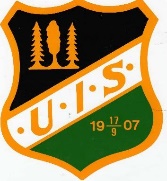 Strategiska beslutFortsatt satsning på motionärer/Vasaloppsåkare Förhöjd ambition att få in barn/ungdomar i verksamhetenTillsättande av en ungdomsorganisation samt att rekrytera och utbilda ledare till barn/ungdomsverksamhetenInventering av ny möjlig etablering/skidanläggning för UIS i samverkan med KommunenErbjuda låneutrustning för att ”prova på” (skidor/rullskidor) vid aktiviteterVerka för samverkan med klubbar i områdetVerka för en rullskidbana/konstsnöspårVerka för fortsatt samarbete med Fortifikationsverket och Uddevalla Kommun för att underhålla och skapa skidspårErbjuda medlemmar subventionerade klubbkläderArrangera Uddevalla MTB Show i UMTB-alliansens regi när det är möjligt Träning tävling mmVid snötillgång ordna ”prova på” dagar för barn/ungdomarErbjuda regelbundna gemensamma träningspass för motionärer (rullskidor/skidor) Erbjuda teknikträningar på rullskidor/skidorErbjuda ungdomar kostnadsfri transport till konstsnöspåret (TSOK), 1 gång/veckaOrdna resor till konstsnöanläggningar i VästsverigeOrdna träningslägerErbjuda vallatips och rådErbjuda deltagande i skid-, friidrotts- och terrängtävlingarArrangera och utveckla Strandjoggen med bl.a. hjälp av Challenger UddevallaErbjuda skridskoskola för de yngsta i ishallenArrangera föreläsningar och evenemang för medlemmarAdministrationVerka för att vi får fler medlemmarStändig uppdatering av hemsidan www.uisskidor.seAmbition att vara aktiva på FacebooksidanMånatliga informationsbrev till medlemmarna Kontinuerligt hålla medlemsregistret uppdateratRabatterat avtal med leverantör av utrustningUddevalla 2022-09-22